Приложение №1 к Извещению __________________ от ________________Техническое заданиена поставку и монтаж (сборку, установку) офисной мебели для нужд 
АО «Водоканал» (г. Чебоксары, пр. Ленина, д. 35 «А»)5. Спецификация товара1.Требования к качеству поставляемого товара1.11. Качество товара должно полностью соответствовать документации завода-изготовителя, действующей на момент поставки, и подтверждаться паспортом и сертификатом качества, которые должны быть переданы Заказчику.2. Товар должен быть новым, изготовленным не ранее 2020 года.1.2- требование к безопасности поставляемого товара1.21.Товар не должен представлять опасности для жизни и здоровья граждан.2. Товар должен быть изготовлен из натуральных и синтетических материалов, соответствовать санитарным правилам и нормам. Все элементы товара должны иметь ровное, однородное исполнение с применением фурнитуры (евровинтов, евростяжек и т.п.) высшего качества.1.3.- требования к упаковке и маркировке  поставляемого товара 1.3.1. Упаковка, в которой поставляется товар, должна соответствовать установленным стандартам производителя товара и обеспечивать, при условии надлежащего обращения с грузом, сохранность товара во время транспортировки.2. Маркировка должна быть расположена на поверхностях, не доступных для обозрения при эксплуатации. Должно отсутствовать нанесение маркировки на поверхность деталей и комплектующих, которые могут быть заменены. Каждое изделие должно иметь маркировку в виде прочно приклеенной бумажной этикетки. На каждое изделие должны быть нанесены дата производства и наименование производителя.1.4.- показатели соответствия поставляемого товара и отгрузки товара потребностям Заказчика1.4.1. Товар должен быть поставлен в разобранном виде. Монтаж товара должен осуществляться непосредственно в месте поставки товара.2. Доставка товара производится силами и за счёт Поставщика. 3. Товар, поставляемый в рамках пункта 5 настоящего Технического задания, должен быть одной модели и идентичным по своим характеристикам, произведенным одним изготовителем. Поставляемый товар должен быть полностью укомплектован (в том числе технической документацией на русском языке на данный товар, крепежной фурнитурой, соответствующей характеристикам комплектуемого товара), исправным, годным к эксплуатации, не иметь дефектов, связанных с конструкцией, материалами и функционированием при штатном использовании.4. Цена единицы товара, которая включает в себя цену работ в отношении единицы товара, включает в себя расходы по оплате всех необходимых налогов, пошлин и сборов, а также расходы на упаковку, маркировку, доставку, погрузку, разгрузку, распаковку, монтаж (сборку, установку) товара, уборку и вывоз мусора, гарантийные обязательства и иные расходы Поставщика, связанные с исполнением обязательств по договору.2.Требования к сроку и объему предоставления гарантий качества, к сроку поставки товара, включая работ2.1- к объему предоставления гарантий качества2.1Гарантийный срок на поставляемые товары, включая работы должен составлять не менее 24 (двадцати четырех) месяцев. Течение гарантийного срока начинается со дня подписания сторонами товарной накладной по форме № ТОРГ-12 и акта выполненных работ.В случае если товарная накладная по форме № ТОРГ-12 и акт выполненных работ будут подписаны сторонами в разные даты, гарантийный срок исчисляется со дня подписания сторонами последнего из указанных документов. Гарантии должны быть представлены на весь объем поставляемых товаров, включая работы.2.2- к сроку поставки товара2.2Срок поставки и сборки товаров: в течение 5 (пяти) рабочих дней с даты подачи заявки.3.Место поставки товара, включая работы:Чувашская Республика, г. Чебоксары, пр. Ленина, д. 35 «А» 4.Требования к безопасности, качеству товара, к упаковке, отгрузке товара, предусмотренные техническими регламентами в соответствии с законодательством Российской Федерации о техническом регулировании, документами, разрабатываемыми и применяемыми в национальной системе стандартизации, принятыми в соответствии с законодательством Российской Федерации о стандартизации:Поставляемый товар должен соответствовать требованиям: - ГОСТ 16371-2014. «Межгосударственный стандарт. Мебель. Общие технические условия»;- Технический регламент Таможенного союза ТР ТС 025/2012 «О безопасности мебельной продукции».НаименованиеОписаниеКол-вокаб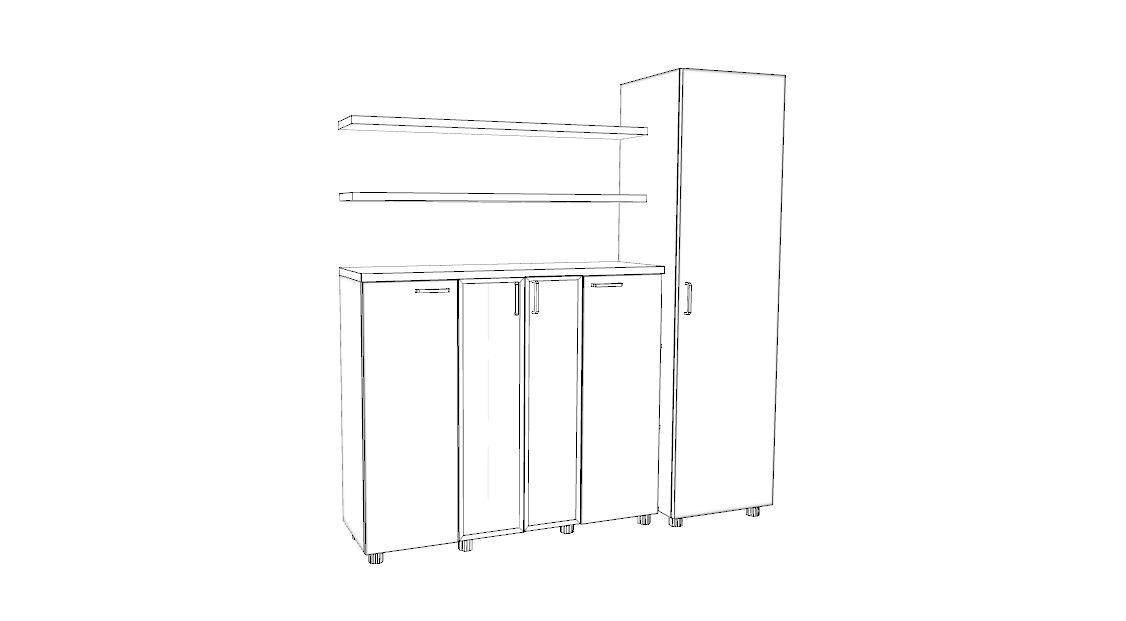 Офисная стенкаСтенка выполнена из ламината толщиной не менее 16/32мм.Справа шкаф под сейф с двумя нишами сверху и глухой дверцей.Стенка состоит из двух глухих модулей,и шкафа с матированными стеклянными створками в мдф рамке  под алюминий.Задняя стенка изготовлена из облагороженного ХДФ.Над шкафами располагаются две открытые полки из ЛДСП толщиной не менее 32мм на скрытых менсолодержателях,торцы обработаны противоударной кромкой толщиной не менее2мм.Фурнитура представлена накладными петлями с доводчиком Samet,регулируемыми опорами высотой не менее 60мм и алюминиевыми ручками с межосевым расстоянием не менее 128мм.Габаритные размеры, высота, глубина, ширина не менее (1950*550*2050) мм.Цвет по согласованию с заказчиком1комната отдыха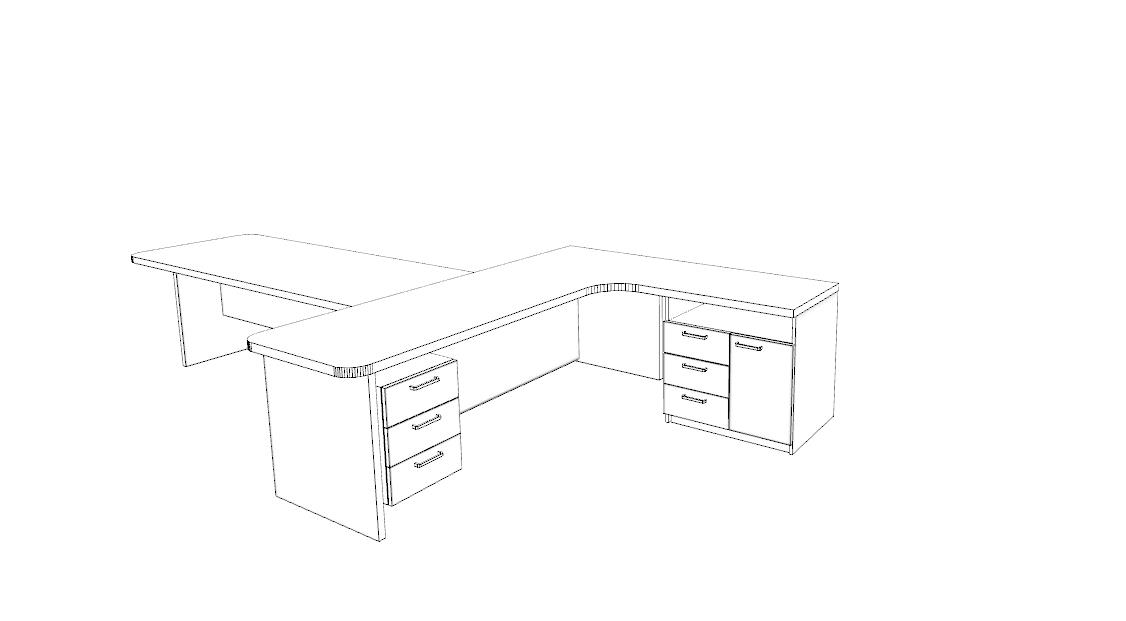 Стол руководителя с брифинг-приставкой Стол состоит из двух частей:углового стола руководителя, размерами (ширина*глубина*высота) не менее 2250*1850*760мм,глубина столешницы не менее 800 мм. и брифинг приставки размерами (длина*ширина*высота) не менее 2400*850*728мм.Столешницы и стойки изготовлены из ламината толщиной не менее 32мм ,углы столов имеют радиус не более 100мм,торцы обработаны противоударной кромкой толщиной не менее 2мм.Справа стола расположена встроенная тумба с  ящиками не менее трех шт., на шариковых направляющих, одной дверцей на петлях Samet и нишей.Фасады тумбы обработаны кромкой толщиной не менее 2мм.Cтол руководителя оборудован мобильной тумбой размерами ( ширин*глубина*высота), не менее 400*400*600мм с тремя ящиками, на колесных опрах,верхний ящик имеет врезной замок.Ручки алюминиевые с межосевым расстоянием не менее 128мм.Задняя стенка из ХДФ. Цвет по соглосованию с закахчиком1кабинет начальника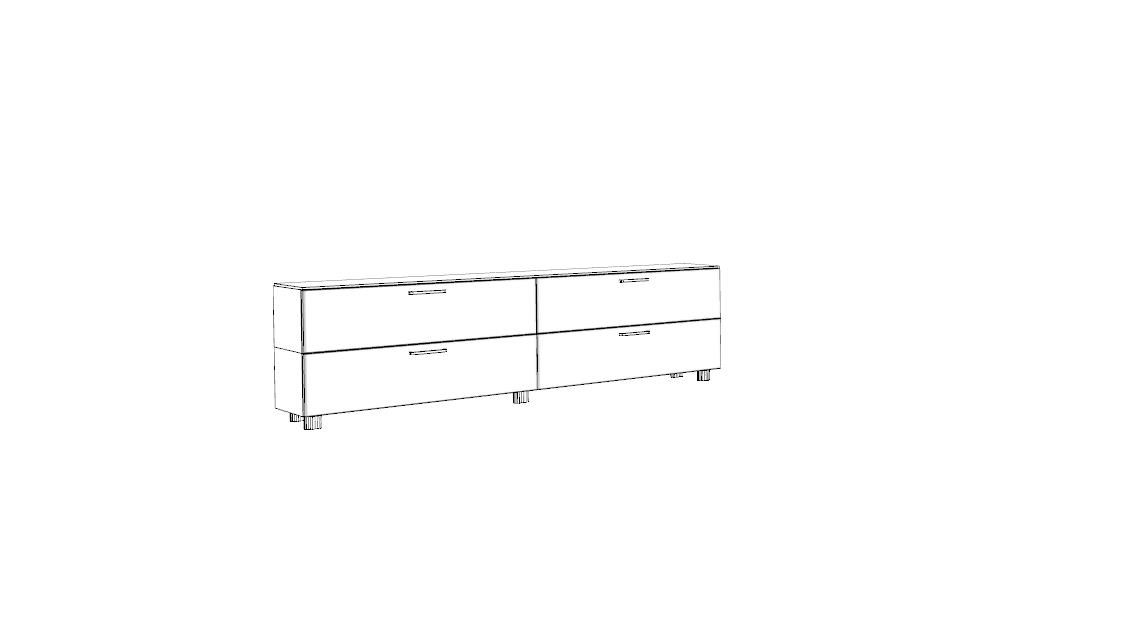 Тумба под ТВ Тумба изготовлена из ламината толщиной 16мм ,торцы крышки и фасадов обработаны противоударной кромкой толщиной 2мм.Задняя стенка изготовлена из облагороженного ХДФ.Тумба оборудована  ящиками не менее четырех штук на шариковых направляющих,опоры регулируемые пластиковые высотой 60мм.Ручки алюминиевые с межосевым расстоянием 160мм.1кабинет начальника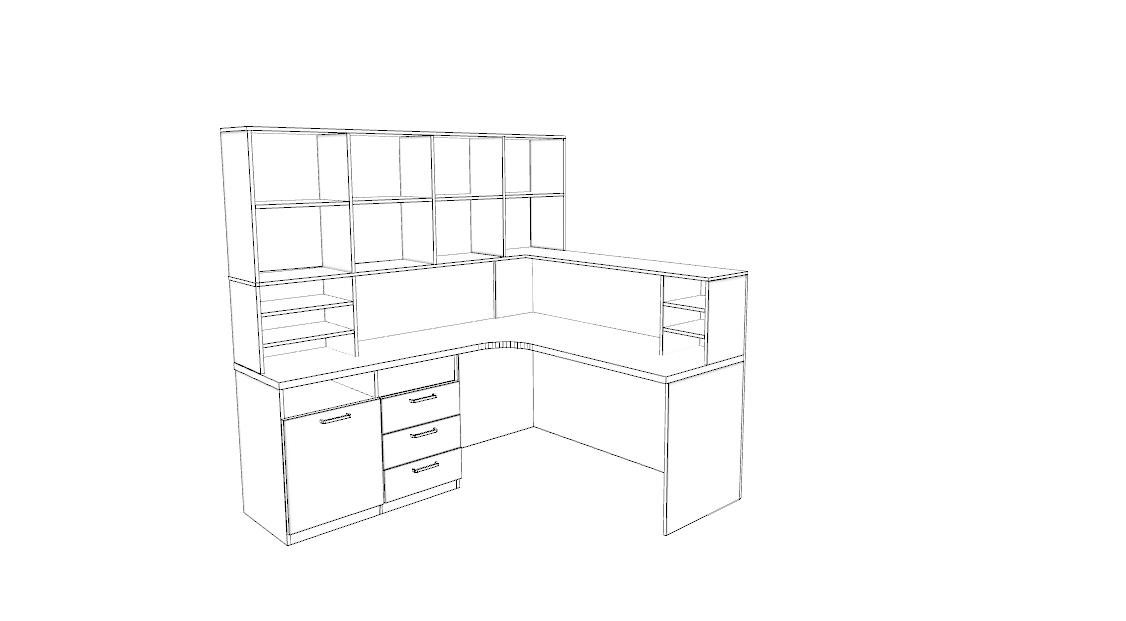 Стойка-ресепшен Стойка изготовлена из ламината толщиной не менее 16мм/32мм ,торцы обработаны противоударной кромкой толщиной не менее 2мм.Столешница имеет толщину не менее 32мм.Стойка оборудована надстройкой с полками по левой стороне.Слева стола расположена встроенная тумба с тремя ящиками на шариковых направляющих,верхний ящик имеет врезной замок ,секцией с одной дверцей на петлях Samet и нишей.Задняя стенка изготовлена из облагороженного ХДФ.Фасады тумбы обработаны кромкой толщиной не менее 2мм.Ручки алюминиевые с межосевым расстоянием не менее 128мм. Габаритные размеры, ширина * глубина* высота не менее (1600*1900*1888) мм. Цвет по согласованию с заказчмком1Приемная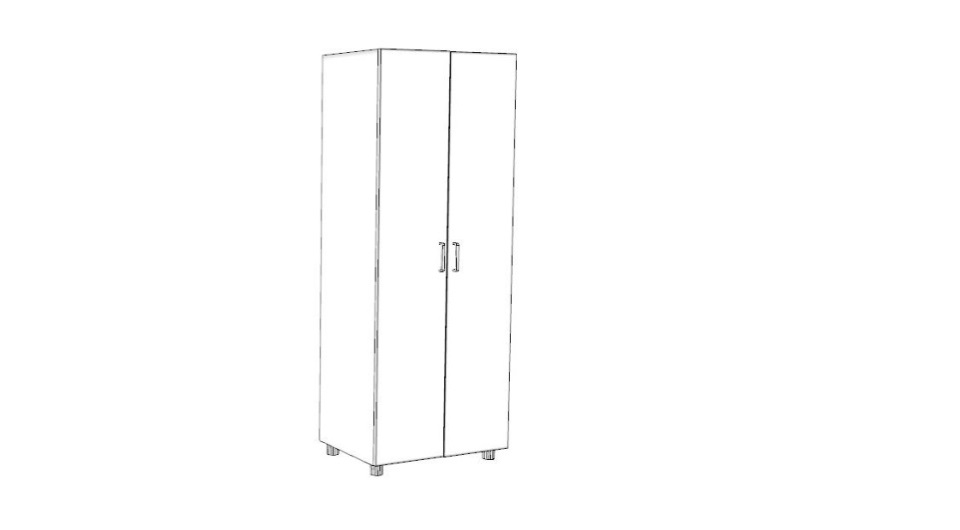 Шкаф для одеждыШкаф изготовлен из ламината толщиной не менее 16мм ,торцы обработаны противоударной кромкой толщиной не менее 2мм.Шкаф оборудован одной полкой сверху и хромированной штангой не менее 15*30мм.Фурнитура представлена накладными петлями с доводчиком Samet,регулируемыми опорами высотой не менее 60мм и алюминиевыми ручками с межосевым расстоянием не менее128мм.Габариьные размеры, ш*г*в, не менее (800*520*2100), цвет по согласованию с заказчиком.5Приемная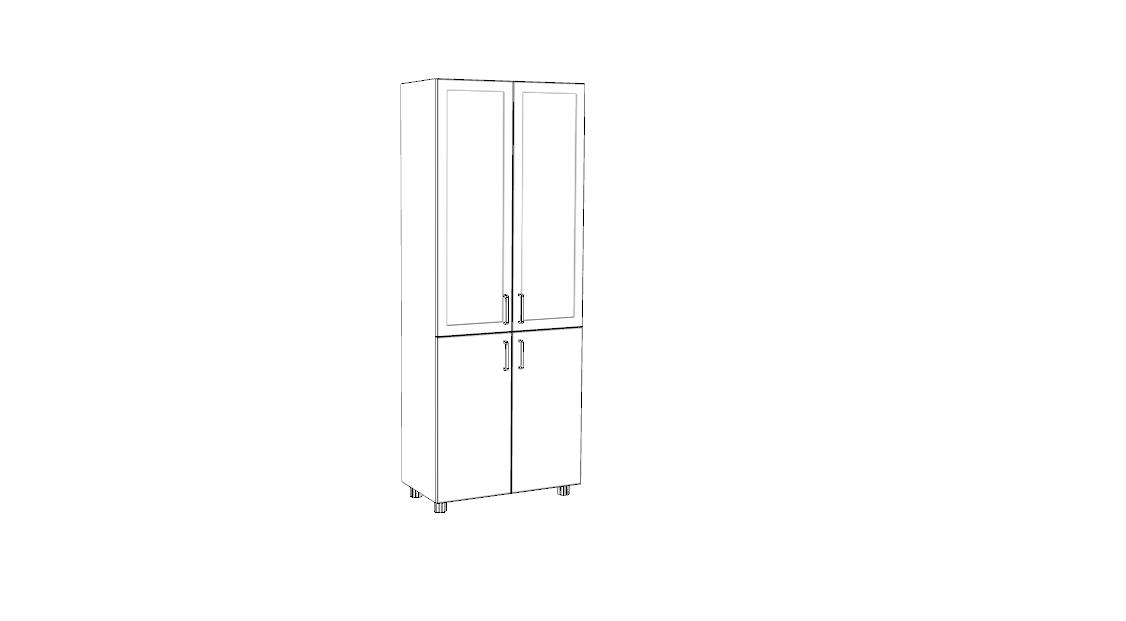 Шкаф для документов со стеклом Шкаф изготовлен из ламината толщиной не менее 16мм ,торцы обработаны противоударной кромкой толщиной не менее 2мм.Задняя стенка изготовлена из облагороженного ХДФ.Шкаф имеет две стеклянные створки в МДФ рамке под алюминий в верхней части и две глухие створки внизу шкафа.Стекло белое матвое.Фурнитура представлена накладными петлями с доводчиком Samet,регулируемыми опорами высотой не менее 60мм и алюминиевыми ручками с межосевым расстоянием не менее 128мм. Габаритные размеры, высота*глубина*ширина не менее (2100*400*800). Цвет по согласованию с заказчиком.1Приемная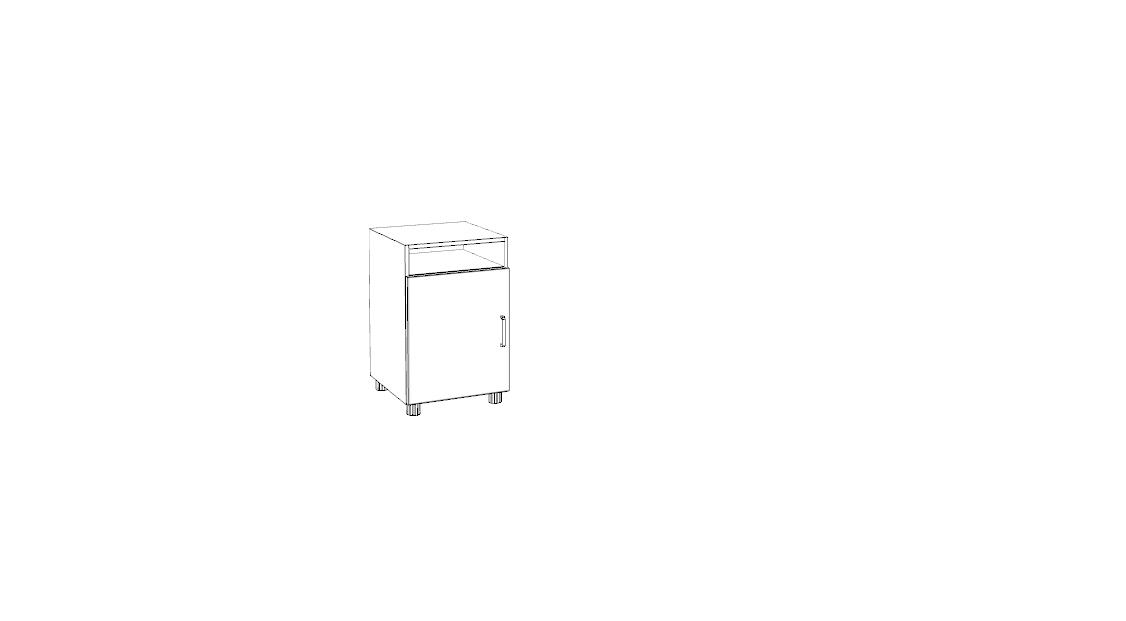 Тумба под оргтехнику 500*500*760Тумба  изготовлена из ламината толщиной не менее 16мм ,торцы обработаны противоударной кромкой толщиной не менее 2мм.Задняя стенка изготовлена из облагороженного ХДФ.Фурнитура представлена накладными петлями с доводчиком Samet,регулируемыми опорами высотой не менее 60мм и алюминиевой ручкой с межосевым расстоянием не менее 128мм.Опоры пластковые, регулируемые высотой не менее 45 мм.Габаритные размеры, высота*глубина*ширина не менее (760*500*500) мм, цвет по согласованию с заказчиком.1Приемная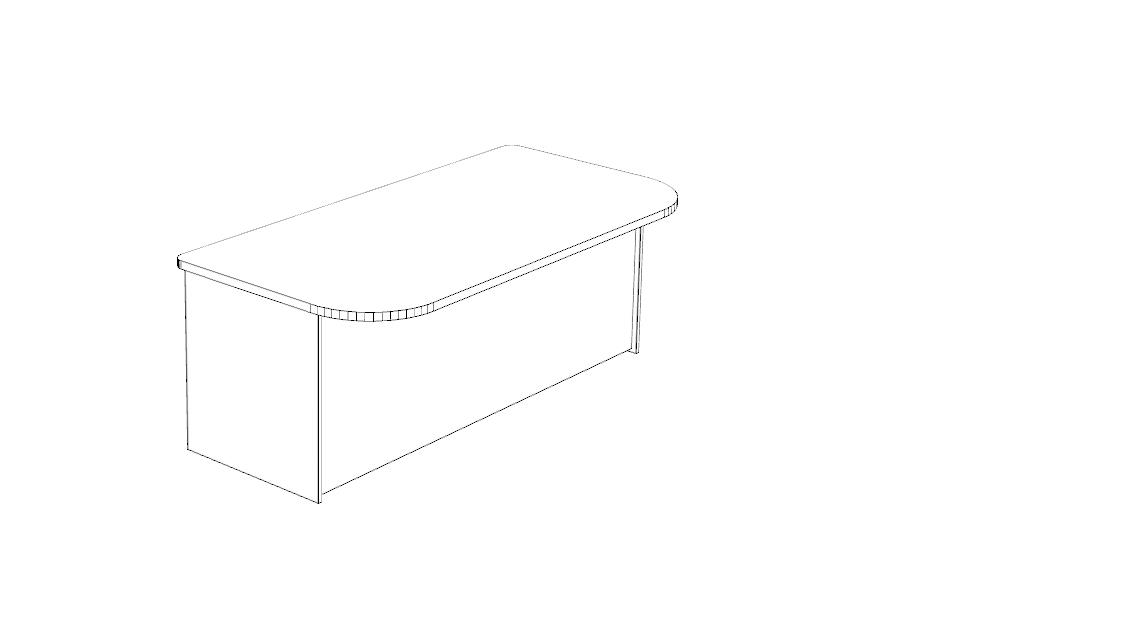 Стол главного инженера Столешницы и стойки изготовлены из ламината толщиной не менее 32мм ,углы столов имеют радиус не более 100мм,торцы обработаны противоударной кромкой толщиной не менее 2мм.Cтол имеет свес столешницы по внешнему краю не более  300мм. Габаритные размеры, ш*г*в*, (2000*1000*760) мм. Цвет по согласованию с заказчиком.1Кабинет гл.инж.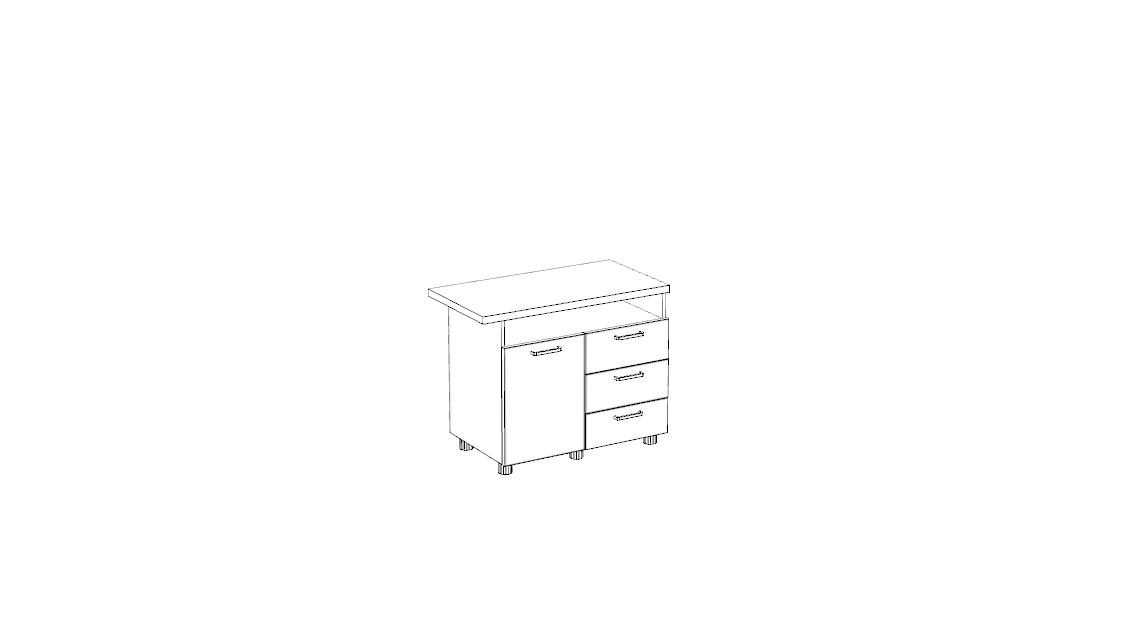 Тумба приставная Крышка изготовлена из ЛДСП толщиной не менее 32мм. Тумба оборудована  секцией с полкой за глухой дверцей на петлях Samet и тремя ящиками на шариковых направляющих,верхний ящик имеет врезной замок. Над дверцей и ящиками расположена открытая ниша.Задняя стенка изготовлена из облагороженного ХДФ.Фасады тумбы обработаны кромкой толщиной не менее 2мм.Ручки алюминиевые с межосевым расстоянием не менее 128мм.Габаритные размеры , ш*г*в (950*500*760)мм1Кабинет гл.инж.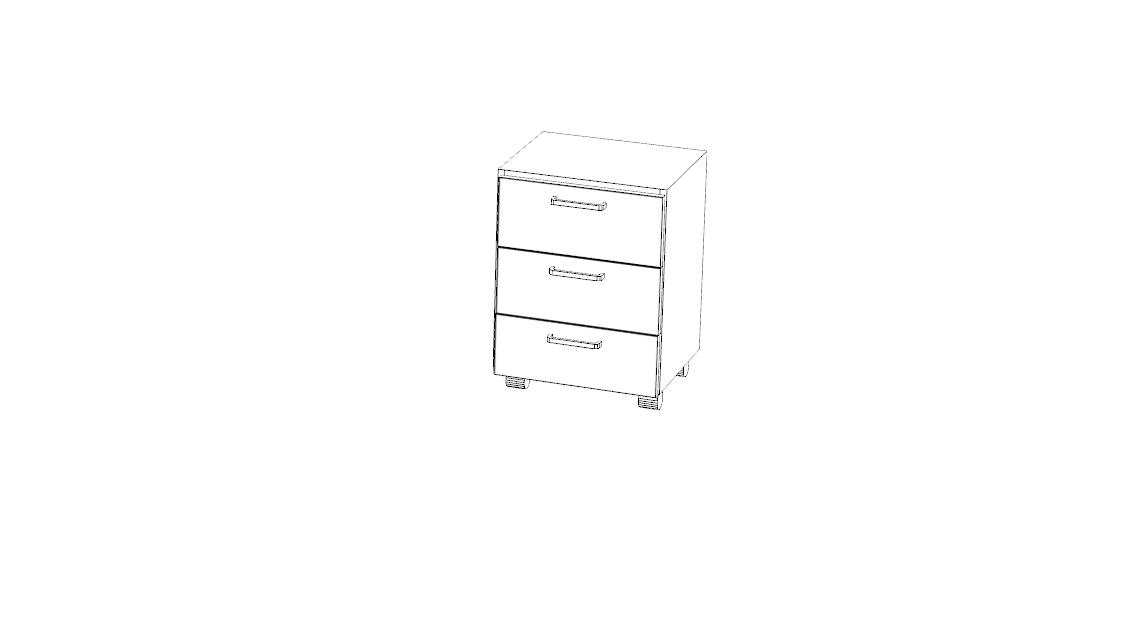 Тумба мобильная   Тумба с тремя ящиками на шариковых направляющих .Фасады тумбы обработаны кромкой толщиной не менее 2мм, на колесных опрах,верхний ящик имеет врезной замок.Ручки алюминиевые с межосевым расстоянием не менее 128мм.Задняя стенка из ЛДСП толщиной не менее 16мм. Габаритные размеры , ш*г*в, не менее (400*400*800) мм., цвет по соглосованию с заказчиком.1Кабинет гл.инж.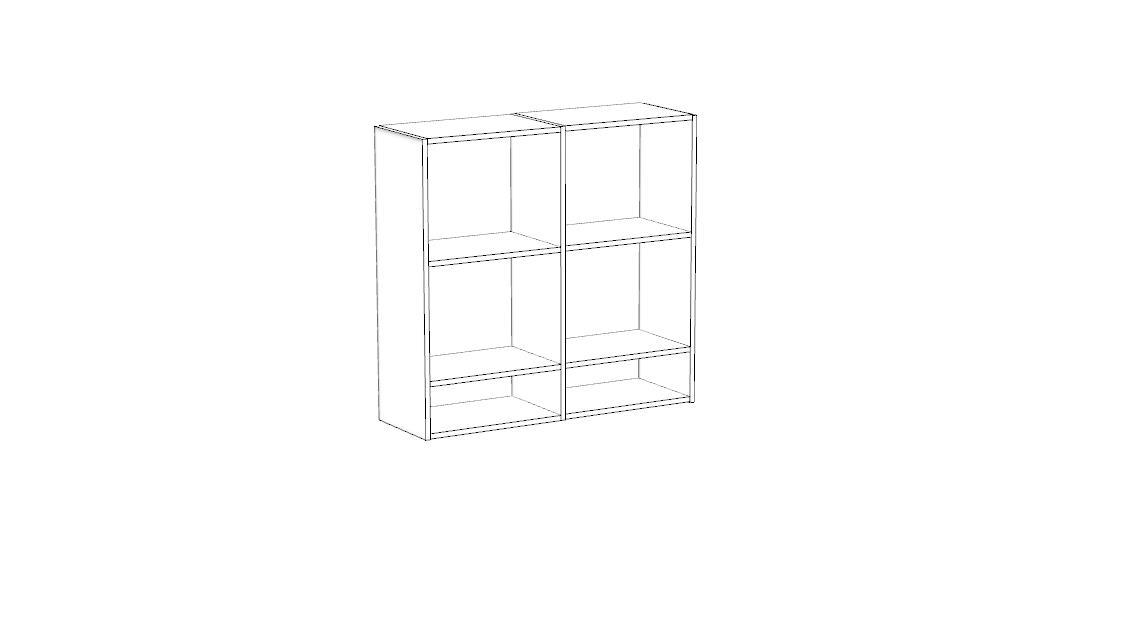 Полки навесные  Навесные полки с шестью нишами для документов выполнены из ЛДСП толщиной не менее 16 мм.Торцы обработаны противоударной кромкой толщиной не менее2мм.Задняя стенка из ХДФ. Габаритные размеры , ш*г*в ,не менее(950*300*900), цвет по согласованию с заказчиком.1Кабинет гл.инж.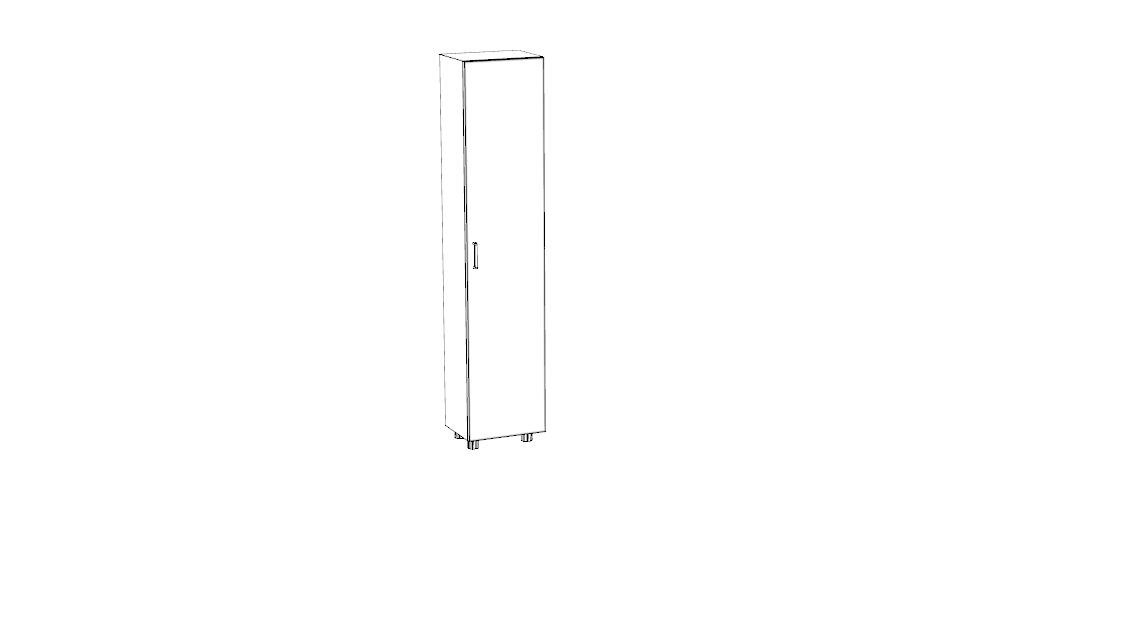 Шкаф для документов Шкаф изготовлен из ламината толщиной не менее 16мм ,торцы обработаны противоударной кромкой толщиной не менее 2мм.Задняя стенка изготовлена из облагороженного ХДФ.Шкаф имеет глухую дверцу и не менее 5 полок.Фурнитура представлена накладными петлями с доводчиком Samet,регулируемыми опорами высотой 60мм и алюминиевой ручкой с межосевым расстоянием не менее 128мм.Габаритные размеры , ш*г*в, не менее (450*320*2100) мм, цвет по согласованию с заказчиком.1Кабинет гл.инж.Шкаф для документов 800*320*2100Шкаф изготовлен из ламината толщиной 16мм ,торцы обработаны противоударной кромкой толщиной 2мм.Задняя стенка изготовлена из облагороженного ХДФ.Шкаф имеет две стеклянные створки в МДФ рамке под алюминий в верхней части и две глухие створки внизу шкафа.Стекло белое матовое.В шкафу имеются две полки за стеклянными дверцами и одна полка за глухими.Фурнитура представлена накладными петлями с доводчиком Samet,регулируемыми опорами высотой 60мм и алюминиевыми ручками с межосевым расстоянием 128мм.1Кабинет гл.инж.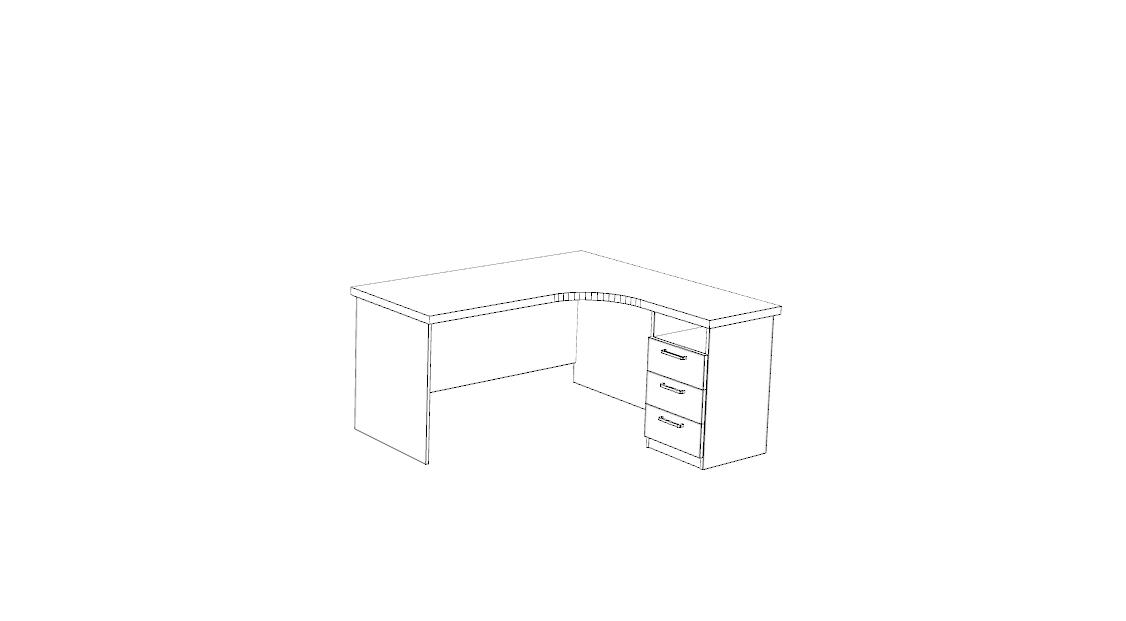 Стол угловой правый Столешница изготовлена из ламината толщиной не менее 32мм , торцы обработаны противоударной кромкой толщиной не менее 2мм.Справа стола расположена встроенная тумба с тремя ящиками на шариковых направляющих,над ящиками ниша .Фасады тумбы обработаны кромкой толщиной не менее 2мм.Верхний ящик имеет врезной замок.Ручки алюминиевые с межосевым расстоянием не менее 128мм.Габаритнын размеры ш*г*в, не менее (1600*1300*750) мм. Цвет по согласованию с заказчиком.6Кабинеты мастеровСтол угловой левый Столешница изготовлена из ламината толщиной не менее 32мм , торцы обработаны противоударной кромкой толщиной не менее 2мм.Слева стола расположена встроенная тумба с  ящиками, не менее трёх штук на шариковых направляющих,над ящиками ниша .Фасады тумбы обработаны кромкой толщиной не менее 2мм.Верхний ящик имеет врезной замок.Ручки алюминиевые с межосевым расстоянием не менее128мм.Шлубина столешницы не менее 700 мм.Габаритные размеры (ш*г*в) мм, не менее 1600*1300*760.4Кабинеты мастеровТумба для чайных принадлежностей Тумба  изготовлена из ламината толщиной не менее 16мм ,торцы обработаны противоударной кромкой толщиной не менее 2мм.Задняя стенка изготовлена из облагороженного ХДФ.Фурнитура представлена накладными петлями с доводчиком Samet,регулируемыми опорами высотой 60мм и алюминиевой ручкой с межосевым расстоянием не менее 128мм. Габаритные размеры, (ш*г*в) мм., не менее 500*450*760.3Кабинеты мастеров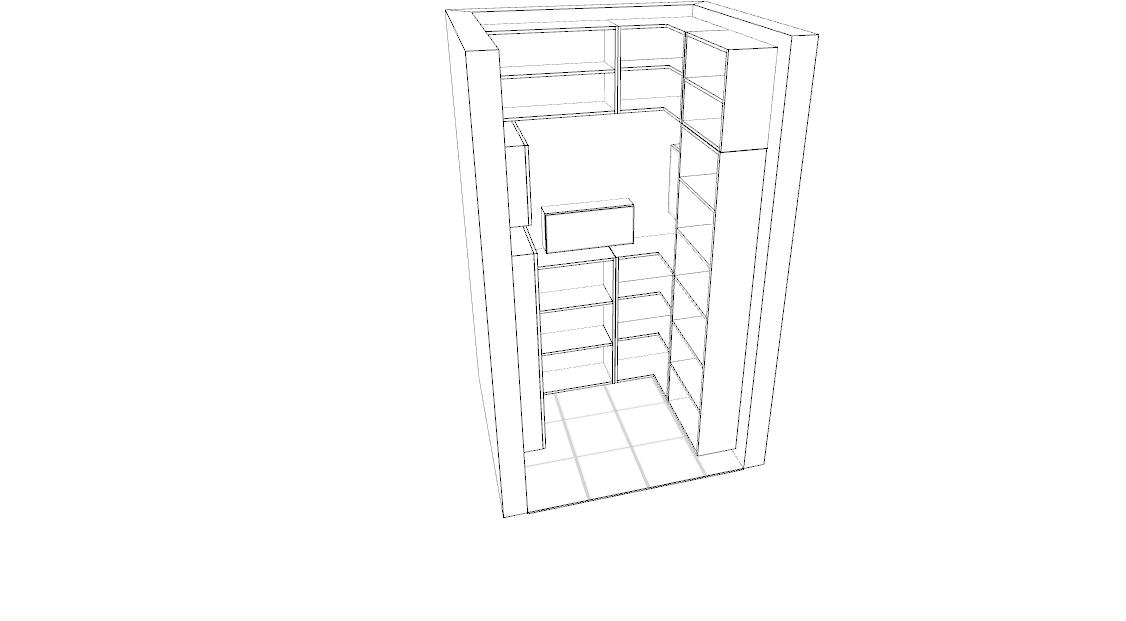 Архив стеллаж  Стеллаж  выполнен из ЛДСП толщиной не менее 16 мм.Торцы обработаны противоударной кромкой толщиной не 2мм.Задняя стенка из ХДФ.Регулируемые опоры высотой не менее 60мм. Габаритные размеры, (ш*г*в) мм, не менее 1200*1400*2700)1архив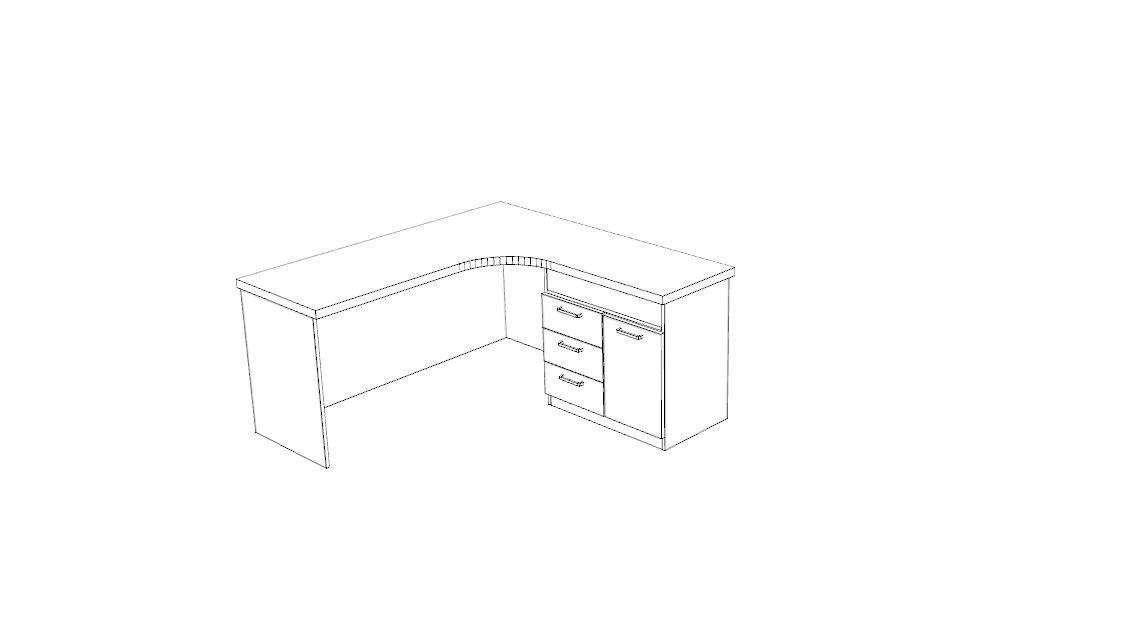 Стол угловой Столешница изготовлена из ламината толщиной не менее 32мм, торцы обработаны противоударной кромкой толщиной не менее 2мм.Справа стола расположена встроенная тумба с  ящиками не менее трех штук, на шариковых направляющих ,одной дверцей на петлях Samet и нишей.Фасады тумбы обработаны кромкой толщиной не менее 2мм.Задняя стенка из ХДФ.Ручки алюминиевые с межосевым расстоянием  не менее 128мм. Габоритные размеры (ш*г*в*) мм., не менее 1600*1600*760. Глубина столешницы не менее 700 мм. Цвет по согласованию с заказчиком.63 этаж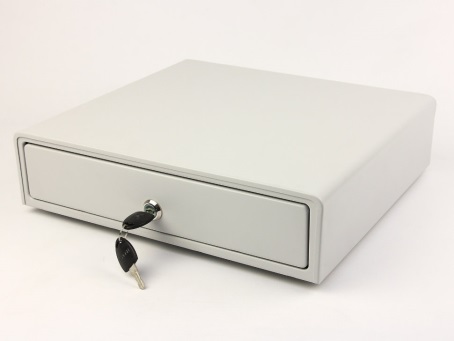 Ящик металличекий5